w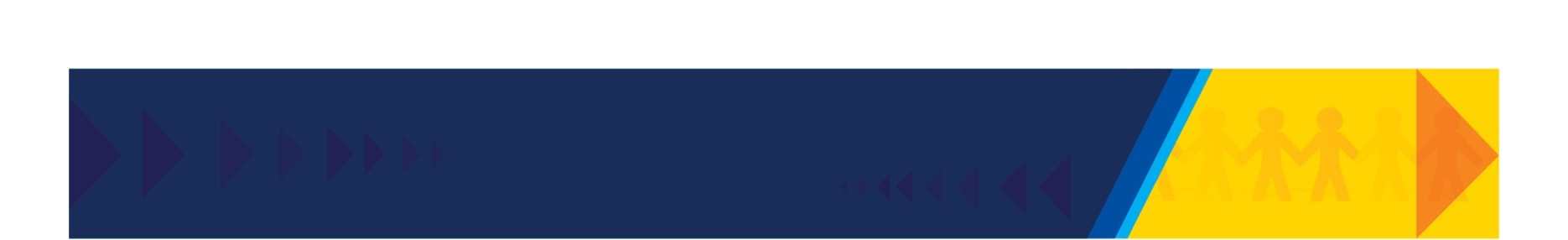 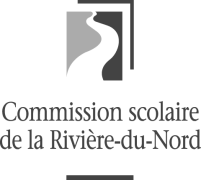 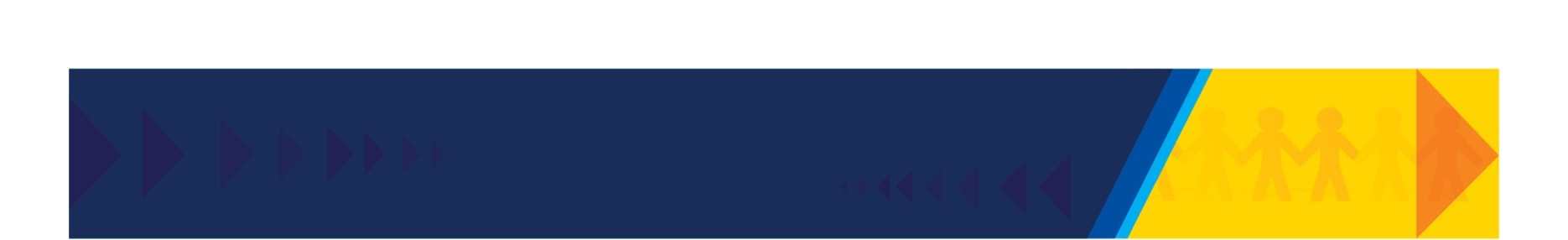 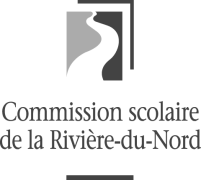 RENCONTRE DU COMITÉ DE PARENTS EHDAA 25 SEPTEMBRE 2017CA-2, 795 rue Melançon, Saint-Jérôme, 19h, salle 115-ASont présents :Sont présents :Hénault, Stéphane (parent)MC Cray, Josée(Parent)Racicot, Sarah-Claude(Parent)Cauchon, Audrey(Représentante de la communauté)Cayouette, Line(Enseignante, école des Falaises, représentante du SERN)Damphousse, Louise(Représentante du SPSERN)Dussault, Chantal(Parent)Duval, Chantal(Directrice adjointe de l’adaptation scolaire, SRÉ)Gougeon, Suzie(Parent)Lavoie, France(Parent, agente de liaison)Leblanc, Nicole(Directrice, école de l’Horizon-Soleil)Lévesque, Hugo(Président, parent)Monette, GenevièveRemplaçante de Bianca B. Lamoureux lorsqu’elle n’est pas disponibleTaillon, Annie(Commissaire parent et vice-présidente)1. Ouverture de l’assemblée     19h05, par Monsieur Hugo Lévesque2. Vérification des présences et accueil des nouveaux membres     Mme Line Cayouette et Stéphane Huneault étaient absents.3. Adoption de l’ordre du jour    Proposé par Hugo Lévesque et secondé par Mme Geneviève Monette4. Parole à l’assemblée    NIL5. Parole à la commissaire parents : Mme Annie TaillonLors de la rencontre du conseil des commissaires, il a été question de : la représentativité au Comité de parents, car la CS dépasse les 30000 élèvesla présentation des résultats de juin 20176. Parole à l’agent de liaison du comité de parents Lors de la rencontre du comité de parents, il a été question de :la démission du président la présentation du bilan de l’année 16-17 la prochaine rencontre le 2 octobre7. Adoption du compte-rendu de la rencontre du 12 juin 2017   Mme Damphousse propose l’adoption du compte-rendu du 12 juin 20178. Suivis à la rencontre du 12 juin 2017Logo : Il y a eu la diffusion du logo du CCEHDAA Infolettre de juin : À main levée, les parents semblent l’avoir reçu soit par courriel ou par le sac d’écoleCollecte de donnée sur les besoins des EHDAA et des services offerts. Les parents souhaitent être consultés sur les différents mandats reconnus pas la loi.Thème dont les parents aimeraient avoir des informations à diffuser aux parents. La démarche du plan d’intervention    Première conférence de M. Darche : La conférence aura lieu 16 octobre prochain et Monsieur Lévesque   préparera une invitation aux parents.  Mme Duval s’assurera  d’avoir un écran, deux tables et du café. 9. Rapport annuel  2016-2017Lecture par le président  du rapport annuel 2016-2017Présenté par Monsieur Hugo Lévesque et adopté par Mme France Lavoie10. Nommer un représentant de la communautéIl est proposé par Mme Annie Taillon que Mme Audrey Cauchon se propose comme représentante de la communauté.11. Élection des membres : Présentation et explication de chacun des rôles (Voir page 8 de la régie interne)Voici les résultats :Président : Hugo LévesqueVice-président : Annie TaillonSecrétaire-trésorier : Chantal DuvalAgent de liaison : France LavoieCommissaire parent : Annie TaillonSubstitut : Josée Poirier12. Cartable du comité de parents (explication pour les nouveaux parents)Présentation des différentes sections par le président.Il est proposé de mettre l’organigramme 2017-2018 du conseil des commissaires 13. Calendrier des rencontres et des comités de parents, fonctionnement des rencontres25 septembre 2017 (Rencontre 1)23 octobre 2017 (comité de travail)20 novembre 2017 (Rencontre 2)18 décembre 2017 (comité de travail)29 janvier 2018 (Rencontre 3)19 février 2018 (comité de travail)26 mars 2018(Rencontre 4)16 avril 2018 (comité de travail)28 mai 2018 (Rencontre 5)14. Prévisions budgétairesMme Duval informe que le solde au compte est 1975,34$Monsieur Lévesque présente une invitation pour un colloque le 4 novembre à Montréal à l’école Pierre-Marquette: Aider mon enfant en difficulté scolaire. Il est proposé par monsieur Lévesque et secondé par Mme Lavoie, de réserver 4 places pour les parents du comité consultatif intéressé.15. Prochaines rencontresLe lundi 23 octobre : rencontre du comité de travail  Voici les dossiers à travailler.contenu d’un infolettre, plan de travail pour l’année, suivi du conférencier. Le lundi 20 novembre 2017 : rencontre du comité élargie.Il est proposé de faire un changement d’appellation pour les classes DM : difficultés multiples.16. Levée de l’assembléeProposée par Mme Sarah-Claude Racicot à 21h21Chantal DuvalSecrétaire de la rencontre